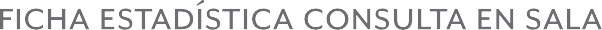 Material a consultar. Marque con una x.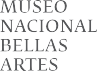 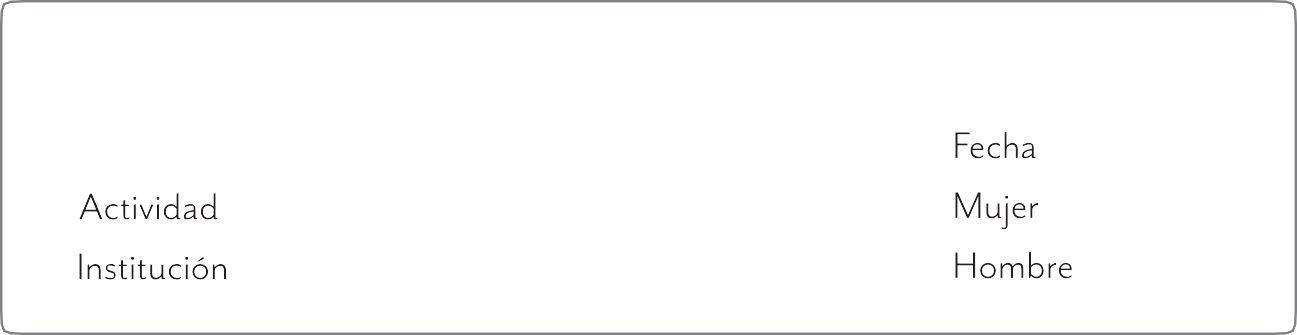 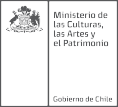 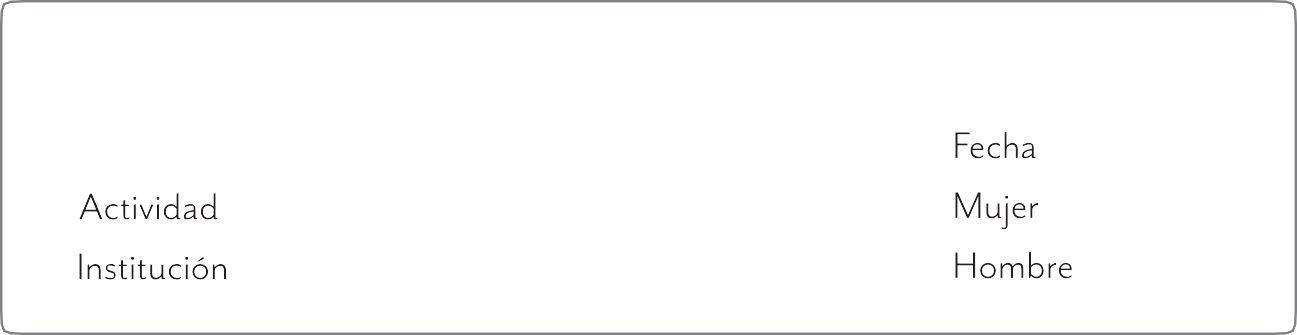 Título:Autor:Clasificación/Ubicación:Título:Autor:Clasificación/Ubicación:Título:Autor:Clasificación/Ubicación:Título:Autor:Clasificación/Ubicación:E-mailFono